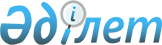 Об утверждении Правил оказания социальной помощи, установления размеров и определения перечня отдельных категорий нуждающихся граждан по Сарысускому району
					
			Утративший силу
			
			
		
					Решение Сарысуского районного маслихата Жамбылской области от 7 апреля 2021 года № 4-3. Зарегистрировано Департаментом юстиции Жамбылской области 14 апреля 2021 года № 4937. Утратило силу решением Сарысуского районного маслихата Жамбылской области от 13 декабря 2023 года № 14-4
      Сноска. Утратило силу решением Сарысуского районного маслихата Жамбылской области от 13.12.2023 № 14-4 (вводится в действие по истечении десяти календарных дней после дня его первого официального опубликования).
      Сноска. Заголовок - в редакции решения Сарысуского районного маслихата Жамбылской облати от 25.08.2022 № 29-5 (вводится в действие по истечении десяти календарных дней после дня его первого официального опубликования).
      В соответствии с Законом Республики Казахстан от 23 января 2001 года "О местном государственном управлении и самоуправлении в Республике Казахстан" и Постановлением Правительства Республики Казахстан от 21 мая 2013 года № 504 "Об утверждении Типовых правил оказания социальной помощи, установления размеров и определения перечня отдельных категорий нуждающихся граждан" районный маслихат РЕШИЛ:
      1. Утвердить прилагаемые Правила оказания социальной помощи, установления размеров и определения перечня отдельных категорий нуждающихся граждан по Сарысускому району.
      2. Признать утратившими силу некоторые решения маслихата Сарысуского района согласно приложению.
      3. Контроль за исполнением настоящего решения возложить на постоянную комиссию по экономике, финансов, бюджету, агропромышленного комплекса, охраны окружающей среды и природопользования, развитие местного самоуправления районного маслихата.
      4. Настоящее решение вступает в силу со дня его государственной регистрации в органах юстиции и вводится в действие по истечении десяти календарных дней после дня его первого официального опубликования. Правила оказания социальной помощи, установления размеров и определения перечня отдельных категорий нуждающихся граждан
      Сноска. Приложение - в редакции решения Сарысуского районного маслихата Жамбылской облати от 25.08.2022 № 29-5 (вводится в действие по истечении десяти календарных дней после дня его первого официального опубликования); с изменениями, внесенными решением Сарысуского районного маслихата Жамбылской облати от 11.11.2022 № 33-2 (вводится в действие по истечении десяти календарных дней после дня его первого официального опубликования). Глава 1. Общие положения
      1. Настоящие Правила оказания социальной помощи, установления размеров и определения перечня отдельных категорий нуждающихся граждан по Сарысускому району (далее - Правила) разработаны в соответствии с постановлением Правительства Республики Казахстан от 21 мая 2013 года № 504 "Об утверждении Типовых правил оказания социальной помощи, установления размеров и определения перечня отдельных категорий нуждающихся граждан" и определяют порядок оказания социальной помощи, установления размеров и перечня отдельных категорий нуждающихся граждан.
      2. Основные термины и понятия, которые используются в настоящих Правилах:
      1) Государственная корпорация "Правительство для граждан" (далее – уполномоченная организация) – юридическое лицо, созданное по решению Правительства Республики Казахстан для оказания государственных услуг, услуг по выдаче технических условий на подключение к сетям субъектов естественных монополий и услуг субъектов квазигосударственного сектора в соответствии с законодательством Республики Казахстан, организации работы по приему заявлений на оказание государственных услуг, услуг по выдаче технических условий на подключение к сетям субъектов естественных монополий, услуг субъектов квазигосударственного сектора и выдаче их результатов услугополучателю по принципу "одного окна", а также обеспечения оказания государственных услуг в электронной форме, осуществляющее государственную регистрацию прав на недвижимое имущество по месту его нахождения;
      2) специальная комиссия – комиссия, создаваемая решением акима Сарысуского района Жамбылской области, по рассмотрению заявления лица (семьи), претендующего на оказание социальной помощи в связи с наступлением трудной жизненной ситуации;
      3) прожиточный минимум – необходимый минимальный денежный доход одного человека, равный по величине стоимости минимальной потребительской корзины, рассчитываемой республиканским государственным учреждением "Департамент Бюро национальной статистики Агентства по стратегическому планированию и реформам Республики Казахстан по Жамбылской области";
      4) праздничные дни – дни национальных и государственных праздников Республики Казахстан;
      5) среднедушевой доход семьи (гражданина) – доля совокупного дохода семьи, приходящаяся на каждого члена семьи в месяц;
      6) трудная жизненная ситуация – ситуация, объективно нарушающая жизнедеятельность гражданина, которую он не может преодолеть самостоятельно;
      7) уполномоченный орган – коммунальное государственное учреждение "Отдел занятости и социальных программ акимата Сарысуского района Жамбылской области"; 
      8) участковая комиссия – комиссия, создаваемая решением акимов соответствующих административно - территориальных единиц для проведения обследования материального положения лиц (семей), обратившихся за социальной помощью, и подготовки заключений;
      9) предельный размер – утвержденный максимальный размер социальной помощи.
      3. Для целей настоящих Правил под социальной помощью понимается помощь, предоставляемая местным исполнительным органом в денежной форме отдельным категориям нуждающихся граждан (далее – получатели) в случае наступления трудной жизненной ситуации, а также к праздничным дням.
      4. Лицам, указанным в статье 16 Закона Республики Казахстан "О социальной защите лиц с инвалидностью в Республике Казахстан" и в подпункте 2) статьи 10, в подпункте 2) статьи 11, в подпункте 2) статьи 12, в подпункте 2) статьи 13 Закона Республики Казахстан "О ветеранах", социальная помощь оказывается в порядке, предусмотренном настоящими правилами.
      5. Социальная помощь предоставляется единовременно и (или) периодически (ежемесячно). Глава 2. Порядок определения перечня категорий получателей социальной помощи и установления размеров социальной помощи
      6. Социальная помощь к праздничным дням предоставляется единовременно, в виде денежной выплаты следующим категориям граждан:
      1) к 7 мая – Дню защитника Отечества:
      лицам начальствующего и рядового состава органов государственной безопасности бывшего Союза Советских Социалистических Республик (далее – Союза ССР) и органов внутренних дел, которым инвалидность установлена вследствие ранения, контузии, увечья, полученных при исполнении служебных обязанностей, либо вследствие заболевания, связанного с пребыванием на фронте или выполнением служебных обязанностей в государствах, в которых велись боевые действия в размере 100000 (сто тысяч) тенге;
      2) к 9 мая – Дню Победы:
      участникам Великой Отечественной войны и лицам которым инвалидность установлена вследствие ранения, контузии, увечья или заболевания, полученных в период Великой Отечественной войны, в размере 1 500 000 (один миллион пятьсот тысяч) тенге;
      несовершеннолетним узникам концлагерей, гетто и других мест принудительного содержания, созданных фашистами и их союзниками в период Второй мировой войны, в размере 100000 (сто тысяч) тенге;
      супруге (супругу) умершего лица с инвалидностью вследствие ранения, контузии, увечья или заболевания, полученных в период Великой Отечественной войны, или лица, приравненного по льготам к лицам с инвалидностью вследствие ранения, контузии, увечья или заболевания, полученных в период Великой Отечественной войны, а также супруге (супругу) умершего участника Великой Отечественной войны, партизана, подпольщика, гражданина, награжденного медалью "За оборону Ленинграда" или знаком "Жителю блокадного Ленинграда", признававшихся лицами с инвалидностью в результате общего заболевания, трудового увечья и других причин (за исключением противоправных), которые не вступали в повторный брак, в размере 50000 (пятьдесят тысяч) тенге;
       гражданам, работавшим в период блокады в городе Ленинграде на предприятиях, в учреждениях и организациях города и награжденные медалью "За оборону Ленинграда" или знаком "Житель блокадного Ленинграда", в размере 60000 (шестьдесят тысяч) тенге;
      лицам, награжденным орденами и медалями бывшего Союза ССР за самоотверженный труд и безупречную воинскую службу в тылу в годы Великой Отечественной войны, а также лицам, проработавшим (прослужившим) не менее шести месяцев с 22 июня 1941 года по 9 мая 1945 года и не награжденные орденами и медалями бывшего Союза ССР за самоотверженный труд и безупречную воинскую службу в тылу в годы Великой Отечественной войны, в размере 50000 (пятьдесят тысяч) тенге;
      родителям и не вступившим в повторный брак вдовам воинов, погибших (умерших, пропавших без вести) в Великой Отечественной войне, супруге (супругу), не вступившей (вступившему) в повторный брак, в размере 50000 (пятьдесят тысяч) тенге;
      семьям лиц, погибших при ликвидации последствий катастрофы на Чернобыльской атомной электростанции и других радиационных катастроф и аварий на объектах гражданского или военного назначения, в размере 15000 (пятнадцать тысяч) тенге;
      семьям умерших вследствие лучевой болезни или умерших лиц с инвалидностью, а также граждан, смерть которых в установленном порядке связана с воздействием катастрофы на Чернобыльской атомной электростанции и других радиационных катастроф и аварий на объектах гражданского или военного назначения и ядерных испытаний, в размере 15000 (пятнадцать тысяч) тенге; 
      лицам, принимавшим участие в ликвидации последствий катастрофы на Чернобыльской атомной электростанции в 1986 – 1987 годах, других радиационных катастроф и аварий на объектах гражданского или военного назначения, а также участвовавшие непосредственно в ядерных испытаниях, в размере 150000 (сто пятьдесят тысяч) тенге;
      лицам из числа участников ликвидации последствий катастрофы на Чернобыльской атомной электростанции в 1988 – 1989 годах, эвакуированные (самостоятельно выехавшие) из зон отчуждения и отселения в Республику Казахстан, включая детей, которые на день эвакуации находились во внутриутробном состоянии, в размере 150000 (сто пятьдесят тысяч) тенге;
      лицам, которым инвалидность установлена вследствие катастрофы на Чернобыльской атомной электростанции и других радиационных катастроф и аварий на объектах гражданского или военного назначения, ядерных испытаний, и их дети, инвалидность которых генетически связана с радиационным облучением одного из родителей, в размере 150000 (сто пятьдесят тысяч) тенге;
      семьям военнослужащих, погибших (пропавших без вести) или умерших вследствие ранения, контузии, увечья, заболевания, полученных в период боевых действий в Афганистане или других государствах, в которых велись боевые действия, в размере 50000 (пятьдесят тысяч) тенге;
      рабочим и служащим, направлявшиеся на работу в Афганистан в период с 1 декабря 1979 года по декабрь 1989 года и другие страны, в которых велись боевые действия, в размере 15000 (пятьнадцать тысяч) тенге;
      военнослужащим, которым инвалидность установлена вследствие ранения, контузии, увечья, полученных при защите бывшего Союза ССР, исполнении иных обязанностей воинской службы в другие периоды, или вследствие заболевания, связанного с пребыванием на фронте, а также при прохождении воинской службы в Афганистане или других государствах, в которых велись боевые действия, в размере 150000 (сто пятьдесят тысяч) тенге;
      военнослужащим Республики Казахстан, выполнявшим задачи согласно межгосударственным договорам и соглашениям по усилению охраны границы Содружества Независимых Государств на таджикско-афганском участке в период с сентября 1992 года по февраль 2001 года, в размере 150000 (сто пятьдесят тысяч) тенге;
      военнослужащим Республики Казахстан, принимавшим участие в качестве миротворцев в международной миротворческой операции в Ираке в период с августа 2003 года по октябрь 2008 года, в размере 150000 (сто пятьдесят тысяч) тенге;
      военнослужащим, а также лицам начальствующего и рядового состава органов внутренних дел и государственной безопасности бывшего Союза ССР, принимавшие участие в урегулировании межэтнического конфликта в Нагорном Карабахе в период с 1986 по 1991 годы, в размере 150000 (сто пятьдесят тысяч) тенге;
      3) к 16 декабря – Дню Независимости Республики Казахстан:
      лицам, участвовавшим в событиях 17-18 декабря 1986 года в Казахстане, реабилитированным в порядке установленном Законом Республики Казахстан "О реабилитации жертв массовых политических репрессий", в размере 100000 (сто тысяч) тенге.
      Сноска. Пункт 6 - с изменениями, внесенными решением Сарысуского районного маслихата Жамбылской облати от 21.07.2023 № 6-7 (вводится в действие по истечении десяти календарных дней после дня его первого официального опубликования).


      7. Социальная помощь оказывается отдельным категориям нуждающихся граждан, оказавшихся в трудной жизненной ситуации единовременно и (или) периодически (ежемесячно):
      1) лицам (семьям), признанным находящимся в трудной жизненной ситуации, единовременно в размере 50000 (пятьдесят тысяч) тенге с учетом среднедушевого дохода, не превышающего 60 процентов от прожиточного минимума, по следующим основаниям:
      сиротство;
      отсутствие родительского попечения;
      безнадзорность несовершеннолетних, в том числе девиантное поведение;
      нахождение несовершеннолетних в специальных организациях образования, организациях образования с особым режимом содержания;
      ограничение возможностей раннего психофизического развития детей от рождения до трех лет;
      стойкие нарушения функций организма, обусловленные физическими и (или) умственными возможностями;
       ограничение жизнедеятельности вследствие социально значимых заболеваний и заболеваний, представляющих опасность для окружающих;
      неспособность к самообслуживанию в связи с преклонным возрастом, вследствие перенесенной болезни и (или) инвалидности;
      жестокое обращение, приведшее к социальной дезадаптации и социальной депривации;
      бездомность (лица без определенного места жительства);
      освобождение из мест лишения свободы;
      нахождение на учете службы пробации;
      гражданам (семьям), пострадавшим вследствие стихийного бедствия или пожара, имеющим среднедушевой доход, не превышающий десятикратного размера прожиточного минимума, единовременно в размере 200 (двести) месячных расчетных показателей не позднее шести месяцев с момента возникновения стихийного бедствия или пожара;
      2) лицам (семьям) находящимся в трудной жизненной ситуации, в том числе имеющим социально значимые заболевания:
      лицам, больным с заболеванием туберкулез, в период амбулаторного лечения, ежемесячно, в размере прожиточного минимума с учетом среднедушевого дохода, не превышающего порога пятикратного размера прожиточного минимума;
      родителям или иным законным представителям детей, по болезни вызванная вирусом иммунодефицита человека, ежемесячно, в размере двукратного прожиточного минимума с учетом среднедушевого дохода, не превышающего порога пятикратного размера прожиточного минимума;
      больным с заболеваниями злокачественного новооброзования, единовременно, в размере двукратного прожиточного минимума, на основании выданного врачебного заключения о прохождении специального лечения в условиях стационара с учетом среднедушевого дохода, не превышающего порога пятикратного размера прожиточного минимума;
      лицам, больным социально значимыми заболеваниями, при условии, что среднедушевой доход семьи не превышает двухкратного прожиточного минимума, единовременно, в размере 50000 (пятьдесят тысяч) тенге;
      3) пенсионерам по возрасту, участникам Великой Отечественной войны и лицам с инвалидностью вследствие ранения, контузии, увечья или заболевания, полученных в период Великой Отечественной войны, и лицам, приравненным к ним, ветеранам боевых действий на территории других государств, гражданам, относящимся к категории ветеранов труда согласно Закона Республики Казахстан "О ветеранах", прошедшим санаторно-курортное лечение, единовременно с учетом среднедушевого дохода, не превышающего размера трехкратного прожиточного минимума, по предоставлению квитанции о лечении в санаторно-курортных местах в размере не более 40 (сорок) месячного расчетного показателя;
      4) уязвимым слоям населения, имеющим детей воспитывающихся и обучающихся в дошкольных организациях, со среднедушевым доходом не превышающего одного прожиточного минимума (кроме семей получателей государственной адресной социальной помощи), на каждого ребенка ежемесячно в размере одного месячного расчетного показателя (назначается на текущий квартал с месяца обращения) на следующие категории:
      семьи, имеющие или воспитывающие детей с инвалидностью;
      лица, страдающие тяжелыми формами некоторых хронических заболеваний, перечисленных в списке заболеваний, утверждаемом уполномоченным органом в области здравоохранения;
      дети-сироты и дети, оставшиеся без попечения родителей;
      кандасы;
      лица, лишившиеся жилища в результате экологических бедствий, чрезвычайных ситуаций природного и техногенного характера;
      многодетные матери, награжденные подвесками "Алтын алқа", "Күміс алқа" или получившие ранее звание "Мать-героиня", а также награжденные орденами "Материнская слава" I и II степени, многодетные семьи;
      неполные семьи;
      5) единовременная социальная помощь на газификацию жилого дома:
      производится пенсионерам по возрасту, лицам с инвалидностью, семьям, имеющим или воспитывающим детей с инвалидностью, многодетным матерям и многодетным семьям, получателям адресной социальной помощи, ветеранам боевых действий на территории других государств, опекунам или попечителям ребенка-сироты (детей-сирот) и ребенка (детей), оставшегося без попечения родителей, проживающим в частных жилых домах, подлежащих газификации являющимися его собственниками, либо членами семьи собственника, при отсутствии у них и членов семьи другого жилья и наличии среднедушевого дохода, не превышающего 1,5 (полутора) прожиточного минимума.
      Размер социальной помощи определяется исходя из фактических затрат заявителя, связанных с подведением и установкой газового оборудования, но не более 130 (сто тридцать) месячных расчетных показателей.
      Для получения социальной помощи заявитель обращается в уполномоченный орган и дополнительно к перечню документов предусмотренных пунктом 13 Типовых правил, прилагает акт и/или документ, подтверждающий состоявшиеся расходы лица, связанные с подведением и установкой газового оборудования (копии чеков, квитанции, договор на оказание услуг) и справку об отсутствии (наличии) зарегистрированных прав на недвижимое имущество.
      Сноска. Пункт 7 –в редакции решения Сарысуского районного маслихата Жамбылской области от 11.11.2022 № 33-2 (вводится в действие по истечении десяти календарных дней после дня его первого официального опубликования); с изменениями, внесенными решением Сарысуского районного маслихата Жамбылской облати от 21.07.2023 № 6-7 (вводится в действие по истечении десяти календарных дней после дня его первого официального опубликования).


      8. Порядок оказания социальной помощи, основания для прекращения и возврата предоставляемой социальной помощи определяется согласно Типовым правилам.
      9. Социальная помощь к праздничным дням, оказывается по списку, утверждаемому местным исполнительным органом по представлению уполномоченной организации либо иных организаций без истребования заявлений от получателей.
      10. Финансирование расходов на предоставление социальной помощи осуществляется в пределах средств, предусмотренных бюджетом Сарысуского района Жамбылской области, на текущий финансовый год.
      11. Социальная помощь предоставляется в денежной форме через банки второго уровня или организации, имеющие лицензии на соответствующие виды банковских операций, путем перечисления на счета получателей. Глава 3. Заключительное положение
      12. Мониторинг и учет предоставления социальной помощи проводит уполномоченный орган с использованием базы данных автоматизированной информационной системы "Е-Собес". Перечень некоторых решений Сарысуского районного маслихата, утративших силу
      1. Решение Сарысуского районного маслихата 20 декабря 2017 года № 25-6 "Об утверждении Правил оказания социальной помощи, установления размеров и определения перечня отдельных категорий нуждающихся граждан по Сарысускому району" (зарегистрировано в реестре государственной регистрации нормативных правовых актов за № 3669, опубликовано 22 января 2018 года в Эталонном контрольном банке нормативных правовых актов Республики Казахстан в электронном виде). 
      2. Решение Сарысуского районного маслихата от 8 февраля 2019 года № 46-2 "О внесении изменения и дополнения в решение маслихата Сарысуского района 20 декабря 2017 года № 25-6 "Об утверждении Правил оказания социальной помощи, установления размеров и определения перечня отдельных категорий нуждающихся граждан по Сарысускому району" (зарегистрировано в реестре государственной регистрации нормативных правовых актов за № 4103, опубликовано 25 февраля 2019 года в Эталонном контрольном банке нормативных правовых актов Республики Казахстан в электронном виде).
      3. Решение Сарысуского районного маслихата от 31 мая 2019 года № 54-2 "О внесении дополнения в решение маслихата Сарысуского района 20 декабря 2017 года № 25-6 "Об утверждении Правил оказания социальной помощи, установления размеров и определения перечня отдельных категорий нуждающихся граждан по Сарысускому району" (зарегистрировано в реестре государственной регистрации нормативных правовых актов за № 4256, опубликовано 19 июня 2019 года в Эталонном контрольном банке нормативных правовых актов Республики Казахстан в электронном виде).
      4. Решение Сарысуского районного маслихата от 14 февраля 2020 года № 68-3 "О внесении изменений в решение маслихата Сарысуского района 20 декабря 2017 года № 25-6 "Об утверждении Правил оказания социальной помощи, установления размеров и определения перечня отдельных категорий нуждающихся граждан по Сарысускому району" (зарегистрировано в реестре государственной регистрации нормативных правовых актов за № 4507, опубликовано 24 февраля 2019 года в Эталонном контрольном банке нормативных правовых актов Республики Казахстан в электронном виде).
      5. Решение Сарысуского районного маслихата от 14 апреля 2020 года № 71-3 "О внесении дополнений в решение маслихата Сарысуского района 20 декабря 2017 года № 25-6 "Об утверждении Правил оказания социальной помощи, установления размеров и определения перечня отдельных категорий нуждающихся граждан по Сарысускому району" (зарегистрировано в реестре государственной регистрации нормативных правовых актов за № 4569, опубликовано 24 апреля 2019 года в Эталонном контрольном банке нормативных правовых актов Республики Казахстан в электронном виде).
					© 2012. РГП на ПХВ «Институт законодательства и правовой информации Республики Казахстан» Министерства юстиции Республики Казахстан
				
      Председатель сессии Сарысуского

      районного маслихата 

Е. Кулбаев

      Секретарь Сарысуского 

      районного маслихата 

А. Сейналиев
Приложение к решению
Сарысуского районного 
маслихата от 7 апреля 2021 года 
№ 4-3Приложение к решению
Сарысуского районного 
маслихата от 7 апреля 2021 года 
№ 4-3